P O P I Sdokumentacije koju dostavljam na natječaj za smještaj u akad. god. 2021/2022.Prezime i ime studenta   ___________________________________ , ul. _________________ ______________ kbr. ______, mjesto ________________________,upisan akad. god. 202_./202_.  u ______god. studija.r. broj: 	   naziv ili opis dokumenta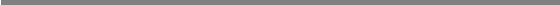 1. ___________________________________________________________________________2. ___________________________________________________________________________3. ___________________________________________________________________________4. ___________________________________________________________________________5. ___________________________________________________________________________6. ___________________________________________________________________________7. ___________________________________________________________________________8. ___________________________________________________________________________9. ___________________________________________________________________________10. ___________________________________________________________________________11. ___________________________________________________________________________12. ___________________________________________________________________________13. ___________________________________________________________________________…(Potrebno je navesti sve dokumente i obrasce koji se šalju na natječaj. Redni brojevi mogu se po potrebi dodavati ili brisati. Ako je popis na više stranica, potrebno je svaku stranicu na dnu vlastoručno potpisati)U __________________, _________________ godine(mjesto)			(datum)Osobni potpis studenta:I Z J A V A1. Izjavljujem da sam upoznat-a s uvjetima natječaja, te da ih u cijelosti prihvaćam. 2. Izjavljujem da sam upoznat-a s uvjetima smještaja u Studentskoj kući VGUK (Pravilnikom o uvjetima i načinu ostvarivanja prava redovitih studenata na stanovanje u Studentskoj kući VGUK i Kućnim redom), te da ih u cijelosti prihvaćam. 3.  Izjavljujem da dajem suglasnost za prikupljanje i obradu osobnih podataka i suglasnost za objavu osobnih podataka na rang listi4. U znak prihvaćanja, potpisujem ovu izjavu vlastoručno. U _________________________, dana _______________ Ime i prezime studenta: ____________________________________ OIB studenta: ___________________________________________ Vlastoručni potpis studenta: ________________________________ Napomena: Izjavu trebaju potpisati svi studenti koji se prijavljuju na natječaj: I Z JAVAo članovima zajedničkog kućanstvakojom potpisani student ___________________________________  iz _____________ul. ________________________________ kbr. ______, pod materijalnom i krivičnom odgovornošću izjavljuje da živi u zajedničkom kućanstvu sa:    IME I PREZIME	     GOD. ROĐENJA        SRODSTVO       ZANIMANJE	            OSNOVA PRIHODA1. ___________________________________________________________________________2. ___________________________________________________________________________3. ___________________________________________________________________________4. ___________________________________________________________________________5. ___________________________________________________________________________6. ___________________________________________________________________________7. ___________________________________________________________________________8. ___________________________________________________________________________9. ___________________________________________________________________________10. ___________________________________________________________________________11. ___________________________________________________________________________U __________________, _________________ godine(mjesto)			(datum)Osobni potpis studenta: